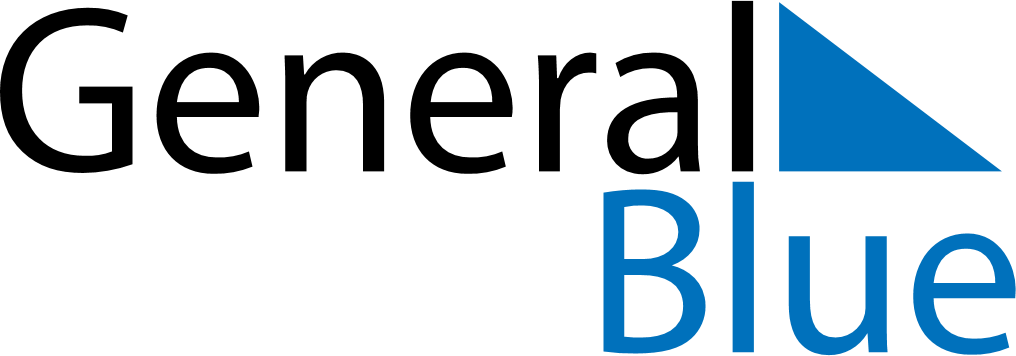 Quarter 1 of 2021IrelandQuarter 1 of 2021IrelandQuarter 1 of 2021IrelandQuarter 1 of 2021IrelandQuarter 1 of 2021IrelandJanuary 2021January 2021January 2021January 2021January 2021January 2021January 2021MONTUEWEDTHUFRISATSUN12345678910111213141516171819202122232425262728293031February 2021February 2021February 2021February 2021February 2021February 2021February 2021MONTUEWEDTHUFRISATSUN12345678910111213141516171819202122232425262728March 2021March 2021March 2021March 2021March 2021March 2021March 2021MONTUEWEDTHUFRISATSUN12345678910111213141516171819202122232425262728293031Jan 1: New Year’s DayMar 14: Mother’s DayMar 17: St. Patrick’s Day